ПОСТАНОВЛЕНИЕ                                                                КАРАР№2                                                                               от 31 марта  2017 года                   О санитарно-экологическом двухмесячникеНа основании Федерального Закона от 10.01.2002 № 7-ФЗ «Об охране окружающей среды», ст. 14 Федерального Закона от 06.10.2003 г. № 131-ФЗ «Об общих принципах организации местного самоуправления в Российской Федерации»,  Федерального Закона от 30.03.1999 № 52 –ФЗ « О санитарно-эпидемиологическом благополучии поселения», распоряжения Кабинета Министров РТ от 28.03.2014 № 576-р, в целях улучшения санитарного и эстетического состояния Мортовского сельского поселения, а также для дальнейшего его благоустройства ПОСТАНОВЛЯЮ:Объявить с 01 апреля по 31 мая  2017 года санитарно-экологический двухмесячник.2.Создать оперативный штаб для координации работ по проведению двухмесячника (приложение № 1).3.Рекомендовать:3.1. Руководителям предприятий, организаций и учреждений, независимо от форм собственности провести на занимаемых территориях и прилегающих к ним участкам мероприятия по санитарной очистки и приведению их в надлежащее состояние (приложение № 2). 3.2. Иным собственникам земельных участков провести на занимаемых территориях и прилегающих к ним участкам мероприятия по санитарной очистки и приведению их в надлежащее состояние.4. Настоящее постановление подлежит обнародованию.5.Контроль за исполнением настоящего постановления оставляю за собой.Руководитель   исполкомасельского поселения                                                        Ф.Ф.Закиров                                                                                                                                                       Приложение      № 1 к постановлению Исполнительного комитета Мортовского сельского поселения№ 2 от 31.03.2017г.Оперативный штабдля координации работ по проведению двухмесячникаЗакиров Ф.Ф. – руководитель Исполнительного комитета;Крутиков Ю.А. - исполнительный  директор ООО АФ « Морты» (по согласованию);Файзуллина Р.Г.- заведующая д/с (по согласованию);Ганеев М.Г.- главный врач участковой больницы (по согласованию);Гаффанова Г.З.- директор МФЦ (по согласованию);Садыкова З.Х. - заведующая сельской библиотеки (по согласованию);Гафаров Т.М.. -  директор школы (по согласованию);Резцов Н.В. -  старший мастер РЭС (по согласованию);Гарипов З.Ф.- начальник ГУ «Пожарная охрана» (по согласованию);Шайхутдинов М.З.- лесничий Мортовского лесничества (по согласованию).Приложение № 2 к постановлению Исполнительного комитета Мортовского сельского поселения№2   от 31.03.2017г.Распределение  территории Мортовского сельского поселения между следующими организациями1.Исполнительный комитет1) территория от отделения связи до ул. КазанскаяОтветственный: Закиров Ф.Ф.2. ООО АФ «Морты»1) прилегающая территория к административному зданию предприятию.Ответственный: Крутиков Ю.А.  (по согласованию)3.МФЦ и  сельская  библиотека1) прилегающая территория к МФЦ; 2) территория  вдоль по ул.Красноармейская  Ответственные: Гаффанова Г.З., Садыкова З.Х. (по согласованию)4. ИП Ганеева1) прилегающая территория к магазину «Нократ»;Ответственный: Ганеев А.А. (по согласованию)5. магазин «РАЙПО»1) прилегающая территория к магазину «РАЙПО»Ответственный: Фасхутдинова В.К. (по согласованию)6.Средняя школа, детский сад1)прилегающая терриитория к зданию школы;2)территория вдоль по ул. Казанская ,по ул. ЦентральнаяОтветственные: Гафаров Т.М., Файзуллина Р.Г.( по согласованию)7.Электрические сети1)прилегающая территория к административному зданию;2) территория вдоль по ул. СельхозтехникаОтветственный Резцов Н.В. (по согласованию)8.Лесничество1)прилегающая территория к административному зданию;2)территория вдоль по ул.Молодежная-1,Ответственный Шайхутдинов М.З.(по согласованию)9.ИП Ахметгалеева1)прилегающая территория к зданию магазина;Ответственный: Ахметгалеева Р.В.10.ИП Гайфуллина1) прилегающая территория к зданию магазина «Айсылу»Ответственный: Гайфуллина Р.М. 11.ГУ»Пожарная охрана»1)прилегающая территория к зданию пожарной охраныОтветственный: Гарипов З.Ф. ( по согласованию)МКУ «ИСПОЛНИТЕЛЬНЫЙ КОМИТЕТ  МОРТОВСКОГО  СЕЛЬСКОГО ПОСЕЛЕНИЯ» ЕЛАБУЖСКОГО МУНИЦИПАЛЬНОГО РАЙОНАРЕСПУБЛИКИ ТАТАРСТАН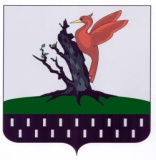 ТАТАРСТАН РЕСПУБЛИКАСЫАЛАБУГА МУНИЦИПАЛЬ РАЙОНЫ МКО «МОРТ АВЫЛ ҖИРЛЕГЕ БАШКАРМА КОМИТЕТЫ» 